Об утверждении Перечня муниципальных услуг, предоставляемых администрацией Мостовского городского поселения Мостовского района юридическим и физическим лицам, через муниципальное бюджетное учреждение «Мостовской многофункциональный центр предоставления государственных и муниципальных услуг»В целях реализации Федерального закона от 27 июля 2010 года № 210-ФЗ «Об организации предоставления государственных и муниципальных услуг», руководствуясь пунктом 3 постановления Правительства Российской Федерации от 27 сентября 2011 года № 797 «О взаимодействии между многофункциональными центрами предоставления государственных (муниципальных) услуг и федеральными органами исполнительной власти, органами государственных внебюджетных фондов, органами государственной власти субъектов Российской Федерации, органами местного самоуправления»  постановляю:1.Утвердить Перечень муниципальных услуг, предоставляемых администрацией Мостовского городского поселения Мостовского района юридическим и физическим лицам, через муниципальное бюджетное учреждение «Мостовской многофункциональный центр предоставления государственных и муниципальных услуг», согласно приложению.          2. Общему отделу администрации Мостовское городское поселения (Беляев) обнародовать настоящее постановление и разместить на официальном сайте Мостовского городского поселения в сети Интернет (www.pgt-mostovskoy.ru). 3.Контроль за выполнением настоящего постановления оставляю за собой.4.Постановление вступает в силу со дня его обнародования.Глава Мостовского городского поселения                                                            С.А.БугаевЛИСТ СОГЛАСОВАНИЯпроекта постановления администрации Мостовского городского поселения Мостовской район от 13.01.2016 № 39 «Об утверждении Перечня муниципальных услуг, предоставляемых администрацией Мостовского городского поселения Мостовского района юридическим и физическим лицам, через муниципальное бюджетное учреждение «Мостовской многофункциональный центр предоставления государственных и муниципальных услуг»»Проект внесен и составлен:Начальником общего отдела администрации Мостовского городского поселения Е.В.Беляев
Проект согласован:Ведущий специалист администрации Мостовского городского поселения Н.В.Малюкова
ПРИЛОЖЕНИЕУТВЕРЖДЕНОпостановлением администрацииМостовского городского поселенияот 13.01.2016 № 39Переченьмуниципальных услуг, предоставляемых администрацией Мостовского городского поселения Мостовского района юридическим и физическим лицам, через муниципальное бюджетное учреждение «Мостовской многофункциональный центр предоставления государственных и муниципальных услуг»Начальник общего отдела                                                                       Е.В.Беляев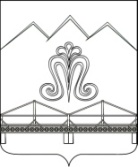  АДМИНИСТРАЦИЯ МОСТОВСКОГО ГОРОДСКОГО ПОСЕЛЕНИЯМОСТОВСКОГО РАЙОНАПОСТАНОВЛЕНИЕ        от 13.01.2016                                                                                               №39пгт Мостовской№ п/п№ п/пНаименование муниципальной услуги (функции)Ответственные за предоставление (исполнение) услуги (функции)Муниципальные  услугиМуниципальные  услугиМуниципальные  услугиМуниципальные  услугиЗемельные и имущественные отношенияЗемельные и имущественные отношенияЗемельные и имущественные отношенияЗемельные и имущественные отношения11Постановка граждан, имеющих трех и более детей, на учет в качестве лиц, имеющих право на предоставление им земельных участков, находящихся в государственной или муниципальной собственности, в арендуСпециалист по земельным, имущественным отношениям 22Предоставление в собственность бесплатно земельных участков на территории Мостовского городского поселения Мостовского районаСпециалист по земельным, имущественным отношениям 33Предоставление в аренду земельных участков на территории Мостовского городского поселения Мостовского района без проведения торговСпециалист по земельным, имущественным отношениям 44Принятие решения о предварительном согласовании предоставления земельного участкаСпециалист по земельным, имущественным отношениям 55Выдача разрешения на использование земель или земельного участка, находящихся в государственной или муниципальной собственности, без предоставления земельных участков и установления сервитутСпециалист по земельным, имущественным отношениям ГрадостроительствоГрадостроительствоГрадостроительствоГрадостроительство66Выдача разрешений на строительство, реконструкцию объектов капитального строительстваСпециалист по земельным, имущественным отношениям 77Выдача разрешений на ввод в эксплуатацию построенных, реконструированных объектов капитального строительстваСпециалист по земельным, имущественным отношениям 88Выдача градостроительных планов земельных участковСпециалист по земельным, имущественным отношениям 99Предоставление разрешения на условно разрешенный вид использования земельного участка или объекта капитального строительстваСпециалист по земельным, имущественным отношениям Социальное обслуживаниеСоциальное обслуживаниеСоциальное обслуживаниеСоциальное обслуживание1010Выдача акта освидетельствования проведения основных работ по строительству (реконструкции) объекта индивидуального жилищного строительства с привлечением средств материнского (семейного) капиталаСпециалист по земельным, имущественным отношениям 1111Признание граждан малоимущими в целях принятия их на учет в качестве нуждающихся в жилых помещенияхСпециалист по земельным, имущественным отношениям 1212Принятие на учет граждан в качестве нуждающихся в жилых помещениях, предоставляемых по договорам социального найма.Специалист по земельным, имущественным отношениям 1313Внесение изменений в учетные данные граждан, состоящих на учете в качестве нуждающихся в жилых помещенияхСпециалист по земельным, имущественным отношениям Архивный фонд и предоставление справочной информацииАрхивный фонд и предоставление справочной информацииАрхивный фонд и предоставление справочной информацииАрхивный фонд и предоставление справочной информации1414Предоставление копий правовых актов администрации Мостовского городского поселенияСпециалист общего отдела1515Предоставление выписки из похозяйственной книгиСпециалист общего отделаЖилищно-коммунальное хозяйствоЖилищно-коммунальное хозяйствоЖилищно-коммунальное хозяйствоЖилищно-коммунальное хозяйство16Согласование переустройства и (или) перепланировки жилого помещенияСогласование переустройства и (или) перепланировки жилого помещенияСпециалист по земельным, имущественным отношениям 17Перевод жилого помещения в нежилое помещение или нежилого помещения в жилое помещениеПеревод жилого помещения в нежилое помещение или нежилого помещения в жилое помещениеСпециалист по земельным, имущественным отношениям 18Признание многоквартирного дома аварийным и подлежащим сносу или реконструкцииПризнание многоквартирного дома аварийным и подлежащим сносу или реконструкцииСпециалист по земельным, имущественным отношениям 19Выдача справок и выписок из реестра муниципального имущества муниципального образованияВыдача справок и выписок из реестра муниципального имущества муниципального образованияСпециалист по земельным, имущественным отношениям 20Заключение договоров социального найма муниципальных жилых помещенийЗаключение договоров социального найма муниципальных жилых помещенийСпециалист по земельным, имущественным отношениям21Признание в установленном порядке жилых помещений муниципального жилищного фонда пригодными (непригодными) для проживанияПризнание в установленном порядке жилых помещений муниципального жилищного фонда пригодными (непригодными) для проживанияСпециалист по земельным, имущественным отношениям22Согласование переустройства и (или) перепланировки нежилого помещения в многоквартирном домеСогласование переустройства и (или) перепланировки нежилого помещения в многоквартирном домеСпециалист по земельным, имущественным отношениям23Выдача документов (единого жилищного документа, копии финансово-лицевого счета, выписки из домовой книги, карточки учета собственника жилого помещения, справок и иных документов)»Выдача документов (единого жилищного документа, копии финансово-лицевого счета, выписки из домовой книги, карточки учета собственника жилого помещения, справок и иных документов)»Специалист по земельным, имущественным отношениям24Предоставление муниципального имущества в аренду или безвозмездное пользованиеПредоставление муниципального имущества в аренду или безвозмездное пользованиеСпециалист по земельным, имущественным отношениям25Присвоение, изменение и аннулирование адресовПрисвоение, изменение и аннулирование адресовСпециалист по земельным, имущественным отношениям